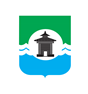 Российская ФедерацияИркутская областьМуниципальное образование «Братский район»Контрольно-счетный органул. Комсомольская, д. 28 «а», г. Братск, Иркутская область, тел./факс 8(3953) 411126ЗАКЛЮЧЕНИЕ №4на проект решения Думы Вихоревского муниципального образования «О внесении изменений в решение Думы Вихоревского муниципального образования от 20.12.2022 года №25 «О бюджете Вихоревского городского поселения на 2023 год и на плановый период 2024 и 2025 годов»г. Братск 	 03.03.2023г.Настоящее заключение подготовлено контрольно-счетным органом муниципального образования «Братский район» (далее – КСО Братского района) по результатам экспертизы проекта решения Думы Вихоревского муниципального образования «О внесении изменений в решение Думы Вихоревского муниципального образования от 20.12.2022 года №25 «О бюджете Вихоревского городского поселения на 2023 год и на плановый период 2024 и 2025 годов», проведенной на основании Соглашения от 15.02.2022 №24 «О передаче полномочий по осуществлению внешнего муниципального финансового контроля», в соответствии с требованиями ст.157 Бюджетного кодекса Российской Федерации (далее – БК РФ), п.п.2 п.1 ст.9 Федерального закона от 07.02.2011 №6-ФЗ «Об общих принципах организации и деятельности контрольно-счетных органов субъектов РФ и муниципальных образований», ст.8 Положения «О контрольно-счетном органе в муниципальном образовании «Братский район».Предмет экспертизы – проект решения «О внесении изменений в решение Думы Вихоревского муниципального образования от 20.12.2022 года №25
«О бюджете Вихоревского городского поселения на 2023 год и на плановый период 2024 и 2025 годов» (далее – Проект решения).Цель – предупреждение и пресечение нарушений в процессе подготовки проекта и принятия решения «О внесении изменений в решение Думы Вихоревского муниципального образования от 20.12.2022 года №25 «О бюджете Вихоревского городского поселения на 2023 год и на плановый период 2024 и 2025 годов».Задачи экспертизы:определение достоверности и обоснованности показателей Проекта решения;проверка соответствия действующему законодательству и нормативным правовым актам Вихоревского муниципального образования (далее –
Вихоревское МО) при подготовке Проекта решения;проверка документов и материалов, представляемых одновременно с Проектом решения.Экспертиза была осуществлена в разрезе предлагаемых изменений в бюджет поселения, предусмотренных проектом муниципального правового акта на предмет их соответствия вышеуказанным критериям. В КСО Братского района для проведения экспертизы документы поступили 27.02.2023 (вх. №20) в электронном виде.Общая характеристика вносимых изменений в параметрыбюджета Вихоревского МО на 2023 - 2025 годыСогласно пояснительной записке к проекту решения, вносимые изменения обусловлены:принятием безвозмездных поступлений от других бюджетов бюджетной системы Российской Федерации;уточнением налоговых и неналоговых доходов;перераспределением бюджетных ассигнований;уточнением источников финансирования дефицита бюджета.Представленным Проектом решения предполагается изменить основные характеристики бюджета Вихоревского МО в текущем финансовом году и в плановом периоде 2024 и 2025 годах.Проектом решения предлагается утвердить:на 2023 год общий объем доходов в размере 815 998,1 тыс. руб., расходов – 833 379,0 тыс. руб., размер дефицита - 17 380,9 тыс. руб. или 19,9% утвержденного общего годового объема доходов местного бюджета без учета утвержденного объема безвозмездных поступленийна 2024 год общий объем доходов в размере 186 827,5 тыс. руб., расходов – 193 280,3 тыс. руб.Дефицит бюджета на 2024 год изменению не подлежит – 6 452,8 тыс. руб.на 2025 год общий объем доходов в размере 188 164,5 тыс. руб., расходов – 194 713,2 тыс. руб.Дефицит бюджета на 2025 год изменению не подлежит – 6 548,7 тыс. руб.Общие объемы доходов и расходов бюджета Вихоревского МО, предусмотренные в текстовой части проекта решения, соответствуют объемам доходов и расходов, отраженным в соответствующих приложениях к Проекту решения.В связи с вносимыми изменениями отдельные статьи текстовой части Проекта решения уточнены, и, соответственно, отдельные приложения к Проекту решения изложены в новой редакции.Изменения доходной части местного бюджетаОбщий объем доходов местного бюджета на текущий финансовый год предлагается утвердить в сумме 815 998,1 тыс. руб. с ростом к показателям утвержденного бюджета на 65 005,4 тыс. руб.Общий объем доходов, предусмотренный в текстовой части Проекта решения, соответствует объему доходов, отраженному в приложении 1 «Прогнозируемые доходы бюджета Вихоревского городского поселения на 2023 год» к Проекту решения о бюджете.Проектом решения в текущем финансовом году предусмотрено уточнение налоговых и неналоговых доходов до 87 287,2 тыс. руб. а именно:налог на доходы физических лиц утвердить в сумме 59 000,0 тыс. руб., уменьшив на 0,7% или на 400,0 тыс. руб.;налог на имущество физических лиц, взимаемый по ставкам, применяемым к объектам налогообложения, расположенным в границах городских поселений утвердить в сумме 4 300,0 тыс. руб., уменьшив на 2,3% или на 100,0 тыс. руб.;земельный налог с организаций утвердить в сумме 9 100,0 тыс. руб., уменьшив на 4,2% или на 400,0 тыс. руб.;доходы от сумм пеней, предусмотренных законодательством Российской Федерации о налогах и сборах, подлежащие зачислению в бюджеты субъектов Российской Федерации по нормативу, установленному Бюджетным кодексом Российской Федерации, распределяемые Федеральным казначейством между бюджетами субъектов Российской Федерации в соответствии с федеральным законом о федеральном бюджете утвердить в сумме 900,0 тыс. руб.В связи с вступлением 08.01.2023 в силу изменений в Приказ Минфина России
от 17.05.2022 №75н «Об утверждении кодов (перечней кодов) бюджетной классификации Российской Федерации на 2023 год (на 2023 год и на плановый период 2024 и 2025 годов)» (далее – Приказ №75н) в Проекте решения предусмотрено перераспределение доходов между кодами бюджетной классификации (далее – КБК):доходы, поступающие в порядке возмещения расходов, понесенных в связи с эксплуатацией имущества городских поселений утвердить в сумме 426,7 тыс. руб., увеличив на 31,2% или на 101,5 тыс. руб. (заключение договоров о возмещении расходов);прочие доходы от компенсации затрат бюджетов городских поселений утвердить в сумме 4,5 тыс. руб. (возврат остатков прошлых лет);доходы от продажи земельных участков, находящихся в собственности городских поселений (за исключением земельных участков муниципальных бюджетных и автономных учреждений) утвердить в сумме 180,0 тыс. руб. (запланированные поступления);иные штрафы, неустойки, пени, уплаченные в соответствии с законом или договором в случае неисполнения или ненадлежащего исполнения обязательств перед муниципальным органом, (муниципальным казенным учреждением) городского поселения утвердить в сумме 2,3 тыс. руб. (неустойка за несвоевременную оплату аренды земельного участка);прочее возмещение ущерба, причиненного муниципальному имуществу городского поселения (за исключением имущества, закрепленного за муниципальными бюджетными (автономными) учреждениями, унитарными предприятиями) утвердить в сумме 12,4 тыс. руб. (возмещение за повреждения двух дорожных знаков)Безвозмездные поступления в 2023 году Проектом решения предлагается уточнить до 728 710,9 тыс. руб., увеличив на 64 704,7 тыс. руб., в том числе:утвердить субсидию на реализацию первоочередных мероприятий по модернизации объектов теплоснабжения и подготовке к отопительному сезону объектов коммунальной инфраструктуры в сумме 850,2 тыс. руб.;утвердить субсидию на осуществление дорожной деятельности в отношении автомобильных дорог общего пользования местного значения, входящих в транспортный каркас Иркутской области в сумме 63 824,5 тыс. руб.;произвести уточнение поступлений между КБК 911 2 02 20299 00 0000 150 и
КБК 911 2 02 29999 13 0007 150 в сумме 14 759,4 тыс. руб.;утвердить поступления от денежных пожертвований, предоставляемых физическими лицами получателям средств бюджетов городских поселений в сумме 30,0 тыс. руб.В плановом периоде 2024-2025 годов предлагается увеличить объем прогнозируемых доходов бюджета Вихоревского МО на 80 000,0 тыс. руб. ежегодно и утвердить в сумме 186 827,5 тыс. руб. и в сумме 188 164,5 тыс. руб. соответственно.Уточнить доходную часть в плановом периоде предлагается за счет безвозмездных поступлений, в том числе:утвердить на 2024-2025 годы субсидию на осуществление дорожной деятельности в отношении автомобильных дорог общего пользования местного значения, входящих в транспортный каркас Иркутской области в сумме 80 000,0 тыс. руб. ежегодно;произвести уточнение поступлений в 2024-2025 годах между
КБК 911 2 02 20299 00 0000 150 и КБК 911 2 02 29999 13 0007 150 в сумме
14 456,9 тыс. руб. ежегодно.В приложениях 1, 2 Проекта решения приведены в соответствие с Приказом №75н наименования КБК.Информация об общих изменениях доходной части местного бюджета
на 2023 год и на плановый период 2024 и 2025 годов представлена в таблице:тыс. руб.Изменения расходной части местного бюджетаВ соответствии со ст.65 БК РФ формирование расходов бюджета Вихоревского МО осуществляется в соответствии с расходными обязательствами за счет средств соответствующих бюджетов.По результатам анализа соблюдения требований ст.21 БК РФ и Порядка формирования и применения кодов бюджетной классификации Российской Федерации, их структуру и принципы назначения, утвержденного приказом Минфина России от 24.05.2022 №82н по отнесению расходов местного бюджета, предусмотренных Проектом бюджета, по разделам, подразделам, целевым статьям и видам расходов к соответствующим кодам бюджетной классификации расхождений не выявлено.Проектом решения предлагается установить общий объем расходов Вихоревского МО:на 2023 год в сумме 833 379,0 тыс. руб. с ростом к показателям первоначально утвержденного бюджета на 75 873,4 тыс. руб.;на 2024 год в сумме 193 280,3 тыс. руб. с ростом на 80 000,0 тыс. руб.;на 2025 год в сумме 194 713,2 тыс. руб. с ростом на 80 000,0 тыс. руб.Изменения расходной части местного бюджета на 2023 год и на плановый период 2024 и 2025 годов в разрезе муниципальных программ и непрограммных расходов представлена в таблице:тыс. руб.Установлено: из 9 действующих муниципальных программ, изменения коснулись 5 муниципальных программ. Наибольший объем дополнительных ассигнований расходной части бюджета в сумме 65 174,2 тыс. руб. предусмотрены по муниципальной программе «Развитие дорожного хозяйства», наименьший – по муниципальной программе «Обеспечение комплексного пространственного и территориального развития Вихоревского муниципального образования»
в сумме 230,0 тыс. руб.Изменения бюджетных ассигнований на реализацию непрограммных расходов в Проекте решения предусмотрены только на 2023 год в сумме
53 210,6 тыс. руб., с увеличением на 12 078,1 тыс. руб. к показателям утвержденного бюджета.В разрезе муниципальных программ:«Гражданская оборона, предупреждение и ликвидация чрезвычайных ситуаций в Вихоревском муниципальном образовании»:рост расходов на 2023 год составил + 425,0 тыс. руб., в том числе:на реализацию мероприятий подпрограммы «Предупреждение чрезвычайных ситуаций и обеспечение противопаводковых мер» в сумме 125,0 тыс. руб.;на реализацию мероприятий подпрограммы «Предупреждение чрезвычайных ситуаций и профилактика правонарушений» – 300,0 тыс. руб.«Развитие дорожного хозяйства»:рост расходов на 2023 год предусмотрен в сумме 65 174,2 тыс. руб., за счет:увеличения расходов на реализацию основного мероприятия «Реконструкция, капитальный и текущий ремонт автомобильных дорог общего пользования местного значения в сумме 71 089,7 тыс. руб.;уменьшения расходов на реализацию основного мероприятия «Реализация мероприятий перечня проектов народных инициатив» в сумме 5 915,5 тыс. руб.расходы на 2024 год увеличены на 86 200,0 тыс. руб., за счет:добавления целевой статьи «Реализация мероприятий по осуществлению дорожной деятельности в отношении автомобильных дорог общего пользования местного значения, входящих в транспортный каркас Иркутской области» в сумме 88 888,9 тыс. руб. (в том числе 80 000,0 тыс. руб. – средства областного бюджета);уменьшения расходов в сумме 2 688,9 тыс. руб. на реализацию основного мероприятия «Содержание дорог Вихоревского городского поселения».расходы на 2025 год увеличены на 86 200,0 тыс. руб., за счет:добавления целевой статьи «Реализация мероприятий по осуществлению дорожной деятельности в отношении автомобильных дорог общего пользования местного значения, входящих в транспортный каркас Иркутской области» в сумме 87 912,1 тыс. руб. (в том числе 80 000,0 тыс. руб. – средства областного бюджета);уменьшения расходов в сумме 1 712,1 тыс. руб. на реализацию основного мероприятия «Содержание дорог Вихоревского городского поселения».«Развитие жилищно-коммунального хозяйства и инфраструктуры»:расходы на 2023 год увеличены на 2 381,4 тыс. руб., за счет:уменьшения расходов на реализацию подпрограммы «Модернизация объектов инфраструктуры» в сумме 116,2 тыс. руб.;добавления целевой статьи расходов «Реализация мероприятий перечня проектов народных инициатив» в сумме 360,5 тыс. руб. (в том числе 324,5 тыс. руб. средства областного бюджета);увеличения расходов на реализацию основного мероприятия «Содержание территории Вихоревского городского поселения»» в сумме 482,1 тыс. руб.;добавления целевой статьи расходов «Реализация мероприятий перечня проектов народных инициатив» в сумме 1 655,0 тыс. руб. (в том числе
1 489,5 тыс. руб. средства областного бюджета).«Переселение граждан, проживающих на территории Вихоревского городского поселения, из аварийного жилищного фонда, признанного таковым до 1 января 2017 года, в 2019-2025 годах»:рост расходов на 2023 год предусмотрен в сумме 641,7 тыс. руб. за счет увеличения расходов на реализацию основного мероприятия «Муниципальный проект «Обеспечение устойчивого сокращения непригодного для проживания жилищного фонда» (остатки прошлых лет местного бюджета).«Развитие культуры»:расходы на 2023 год уменьшены на 5 057,0 тыс. руб., а именно:увеличены расходы на реализацию мероприятий подпрограммы «Культурный досуг населения» на 200,0 тыс. руб.;уменьшены расходы на реализацию мероприятий подпрограммы «Библиотечное дело» на 5 257,0 тыс. руб.расходы на 2024 год уменьшены на 6 200,0 тыс. руб., а именно:исключены расходы на реализацию подпрограммы «Библиотечное дело» в сумме 6 200,0 тыс. руб.расходы на 2025 год уменьшены на 6 200,0 тыс. руб., а именно:исключены расходы на реализацию подпрограммы «Библиотечное дело» в сумме 6 200,0 тыс. руб.Изменение объема ассигнований на реализацию подпрограммы «Библиотечное дело» обусловлено передачей МКУК «Вихоревская городская библиотека» администрации МО «Братский район».«Обеспечение комплексного пространственного и территориального развития Вихоревского муниципального образования»:программа включена в бюджет на 2023 год в сумме 230,0 тыс. руб. за счет остатков прошлых лет.По непрограммным расходам рост бюджетных ассигнований сложился в сумме –12 078,1 тыс. руб., в том числе:Обеспечение деятельности главы Вихоревского муниципального образования – увеличение на 708,2 тыс. руб.;Обеспечение деятельности Думы Вихоревского муниципального образования – увеличение на 745,9 тыс. руб.;Обеспечение деятельности аппарата администрации Вихоревского городского поселения – увеличение на 6 574,0 тыс. руб.;Мероприятия, направленные на оказание услуг по перевозке пассажиров автомобильным транспортом общего значения» - добавление статьи в сумме
3 900,0 тыс. руб.;Мероприятия по лесоустройству на территории Вихоревского городского поселения – увеличение на 150,0 тыс. руб.Изменения непрограммных расходов на плановый период 2024 и 2025 годов Проектом решения не предусмотрены.Дефицит местного бюджетаПроектом решения предлагается утвердить дефицит на 2023 год в размере 17 380,9 тыс. руб. (+10 868,0 тыс. руб.) или 19,9% утвержденного общего годового объема доходов местного бюджета без учета утвержденного объема безвозмездных поступлений.С учетом снижения остатков средств на счетах по учету средств бюджета поселения размер дефицита составит 8 684,0 тыс. рублей, или 9,9% утвержденного общего годового объема доходов местного бюджета без учета утвержденного объема безвозмездных поступлений.Дефицит местного бюджета планового периода 2024 и 2025 годов изменению
не подлежит.ВыводыПроект решения подготовлен в рамках действующего бюджетного законодательства, соответствует принципам сбалансированности. Корректировка бюджетных ассигнований предполагает сохранение расходных обязательств на приоритетных направлениях, ранее утвержденных в бюджете Вихоревского МО.На основе представленной информации можно сделать заключение
об обоснованности и целесообразности внесения указанных изменений в бюджет Вихоревского МО. Изменения показателей местного бюджета, предусмотренные в текстовой части проекта решения, а также пояснительной записки, соответствуют изменениям, отраженным в соответствующих приложениях к проекту решения.При проведении экспертизы проекта решения финансовых нарушений не выявлено.КСО Братского района замечаний представленному проекту решения не имеет, оснований для его отклонения не установлено.Аудитор 	 Т.В. БанщиковаНаименование2023 год2023 год2024 год2024 год2025 год2025 годНаименованиеПроект решения(+, -)от решенияПроект решения(+, -)от решенияПроект решения(+, -)от решенияНАЛОГОВЫЕ И НЕНАЛОГОВЫЕ ДОХОДЫ87 287,2+300,786 037,70,087 315,70,0Налоговые доходы79 771,30,078 972,50,080 250,50,0Неналоговые доходы7 515,9+300,77 065,20,07 065,20,0БЕЗВОЗМЕЗДНЫЕ ПОСТУПЛЕНИЯ, ВСЕГО728 710,9+64 704,7100 789,8+80 000,0100 848,8+80 000,0Субсидии бюджетам бюджетной системы Российской Федерации (межбюджетные субсидии)726 408,3+64 674,798 395,2+80 000,098 395,2+80 000,0Субвенции бюджетам бюджетной системы Российской Федерации2 272,60,02 394,60,02 453,60,0Прочие безвозмездные поступления30,0+30,00,00,00,00,0ИТОГО ДОХОДОВ815 998,1+65 005,4186 827,5+80 000,0188 164,5+80 000,0Наименование2023 год2023 год2024 год2024 год2025 год2025 годНаименованиеПроект решения+, - от решенияПроект решения+, - от решенияПроект решения+, - от решения2345678«Гражданская оборона, предупреждение и ликвидация чрезвычайных ситуаций в Вихоревском муниципальном образовании»1 230,0+425,01 340,00,01 745,50,0«Развитие дорожного хозяйства»181 532,2+65 174,2100 575,9+86 200,0100 527,8+86 200,0«Развитие жилищно-коммунального хозяйства и инфраструктуры»135 818,0+2 381,419 850,00,018 450,00,0«Переселение граждан, проживающих на территории Вихоревского городского поселения, из аварийного жилищного фонда, признанного таковым до 1 января 2017 года, в 2019-2025 годах»441 625,6+641,716 563,20,016 386,70,0«Развитие культуры»6 612,1-5 057,06 834,6-6 200,06 914,6-6 200,0«Развитие физической культуры и спорта»200,00,0500,00,0600,00,0«Формирование комфортной городской среды на территории Вихоревского городского поселения»12 915,50,00,00,00,00,0«Противодействие экстремизму и профилактика терроризма на территории Вихоревского муниципального образования»5,00,017,30,017,30,0«Обеспечение комплексного пространственного и территориального развития Вихоревского муниципального образования»230,0+230,00,00,00,00,0Итого по муниципальным программам780 168,4+63 795,3145 681,0+80 000,0144 641,9+80 000,0Непрограммные расходы53 210,6+12 078,145 099,30,045 571,30,0ИТОГО:833 379,0+75 873,4190 780,3+80 000,0190 213,2+80 000,0